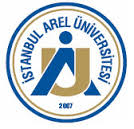 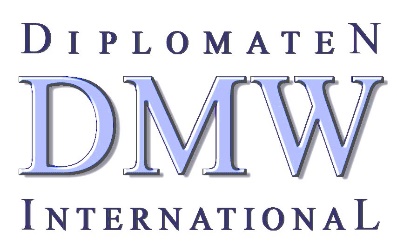 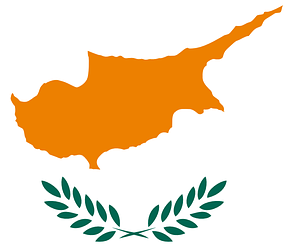 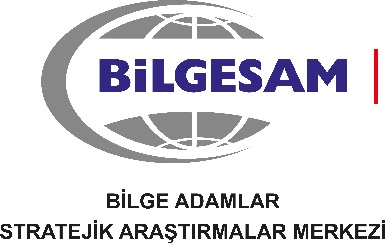 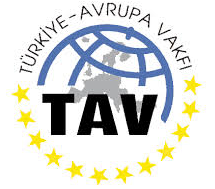 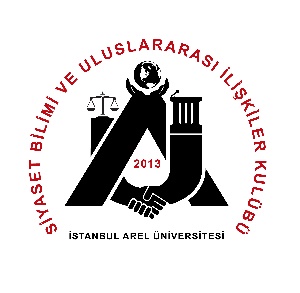 AVRUPA GÜNÜ KUTLAMA ETKİNLİĞİ6 MAYIS 2015, ÇARŞAMBA13:00 – 17:00AREL ÜNİVERSİTESİ TEPEKENT YERLEŞKESİAVRUPA BİRLİĞİ'NDE REKABET-İNOVASYON VE GİRİŞİMCİLİK9 Mayıs 1950 tarihinde, dönemin Fransız Dışişleri Bakanı Robert Schumann, Avrupa Birliği’nin temellerini oluşturan ve Avrupa'da kalıcı barışı sağlamayı amaçlayan ünlü "Schumann Bildirisi" ni yayınlamıştır.  1985 yılında Milano'da yapılan “Zirve” sonrasında 9 Mayıs'ın, "Avrupa Günü" olarak kutlanılması kararı alınmıştır. Avrupa Günü Kutlaması, ekonomik ve siyasal Birlik yolunda ki Avrupa Birliği’nin bugüne nasıl geldiğini anlamak bakımından önemlidir.1963 Ankara Anlaşması’ndan bu yana AB’nin geriye dönülmez biçimde üyesi olan Türkiye’de “tam üyeliğe” giden yolda, 9 Mayıs’ı Avrupa Günü olarak kutlamaktadır.İstanbul Arel Üniversitesi, Uluslararası Diplomatlar Birliği (DMW Türkiye), Türkiye-Avrupa Vakfı, Kıbrıs Kültür ve Eğitim Derneği ve BİLGESAM “Avrupa Günü” nedeniyle birlikte “Avrupa Birliği'nde Rekabet-İnovasyon ve Girişimcilik Paneli” düzenleyecektir.Program13:00-13:30	Açılış KonuşmalarıDoç. Dr. Uğur ÖZGÖKER		: Kıbrıs Kültür ve Eğitim Derneği Genel Başkanı					  Arel Üniversitesi İngilizce Uluslararası İlişkiler Bölüm BaşkanıMurat AKYÜZ				: TİM Yönetim Kurulu ÜyesiFerhat BOZÇELİK			: DMW Türkiye Genel Başkanı ve Avrupa Başkan YardımcısıB.E. Uluç ÖZÜLKER			: Türkiye-Avrupa Vakfı Başkan VekiliProf. Dr. Derman KÜÇÜKALTAN	: Arel Üniversitesi İİBF Dekanı ve Rektör Yrd.Prof. Dr. Mehmet ÇİVİ			: Arel Üniversitesi Rektörü13:30-16:00 	PANELTeknolojik Değişim ve Yenilik Sürecinde AB’ de Rekabet & İnovasyon & GirişimcilikOturum Başkanı: Prof. Dr. Yusuf Ziya AKSU	: Avrupa-Türk İşadamları Derneği Bilim Kurulu Başkanı ve Global    Enerji A.Ş. Yönetim Kurulu BaşkanıKonuşmacılar:Prof. Dr. Yük. Müh. Oktay ALNIAK    : Bahçeşehir Üniversitesi Mühendislik Fakültesi Öğretim Üyesi ve   BİLGESAM İcra Kurulu Üyesi (E. General)  Prof. Dr. Ayşen WOLFF	: AREL Üniversitesi Uluslararası Ofis ve ERASMUS Kurum  Koordinatörü ve  İngilizce İşletme Bölüm BaşkanıAlim KÜÇÜKPEHLİVAN		: BAŞARSOFT CEO’suDoğukan DOĞAN			: IPEC İş Geliştirme DirektörüŞehriban TUNÇBİLEK			: ARELBAP Proje Destek Ofisi AB Projeleri UzmanıLevent KARADAĞ			: Türkiye Bilişim Derneği Yönetim Kurulu Üyesi ve Digital   Türkiye Platformu ÜyesiOzan OĞUZ				: Bilge Adam Akademi Bakırköy Yazılım Birim Müdürü16:00-16:30 	Soru Cevap16:30-16:45	Değerlendirme ve KapanışMusa KARADEMİR			: Kıbrıs Kültür ve Eğitim Derneği Başkan Yardımcısı ve DMW Uluslararası Diplomatlar Birliği Türkiye AB     DanışmanıAdres		: Arel Üniversitesi Tepekent Yerleşkesi Büyükçekmece / İstanbulİrtibat		: Doç. Dr. Uğur ÖZGÖKER: 0532 237 13 49, Levent ÖZCAN:  0535 310 78 28Telefon		: (0212) 867 25 00-1157-1177, Fax: (0212) 860 04 81E-mail:		: ugurozgoker@arel.edu.tr; leventozcan91@gmail.com